The Passive Club (TPC)Meeting Minutes for May 15, 2019Previous meetings Secretary’s Report was review by Phil:  Al motioned to accept the meeting minutes, Gerry seconded, motion passed.Current Months Treasurer’s Report was reviewed by Gerry:	Sells Executed – cash on hand	Two members to cash out:		Charles - $1,274.69		Sterling - $521.30	Buys to Execute – 1979.43Al motioned to accept treasure report, John seconded, motion passed.Portfolio Action - BUYS: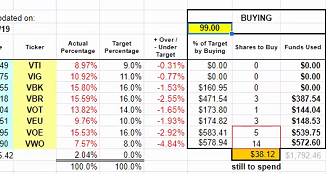 VOE - 6VWO- 15John motion to accept buys, Al seconded. Motion passed.Old Business		John motioned to accept the updates to the by-laws, Damian seconded. Motioned passed.Sterling confirmed home address.Charles not confirmed.  Send it to the address on record.  If it doesn’t get deposited, it goes to the State unclaimed funds.New Business  NoneSubmitted by Phil YorkMeeting called to order at 11:03 AM Meeting adjourned at 11:25 AM                                                                       OfficersNameOfficersNamePresidentDamian StoneVice-PresidentPercy AntonioTreasurerGerry WholihanTreasurer (bkp) Percy AntonioSecretaryPhil YorkSecretary (bkp)Member NamePresentMember NamePresentMember NamePresentAdam EnglebertJohn JanciPhil YorkAlan HullGeorgeline Mitchell Scott FermanBob MannGerry Wholihan Sherry Steinhauer Carolyn Collins Helen Sorser Srinivas PonugotiCatherine ChallManu PasariSriram PadiCharles DenardMarina Gaikazian Sterling BlackDamian StoneMorresa MeyerFelicia Ford Percy AntonioGuests:   Guests:   Guests:   Guests:   Guests:   Guests:   